Recherche de trésor dans le 05LE SECRET DE LA BOUSSOLE(la boussole contremarque à déterrer est enfouie à 15 cm sous terresur un terrain public quelque part en Hautes-Alpes)À VOUS DE LA RETROUVER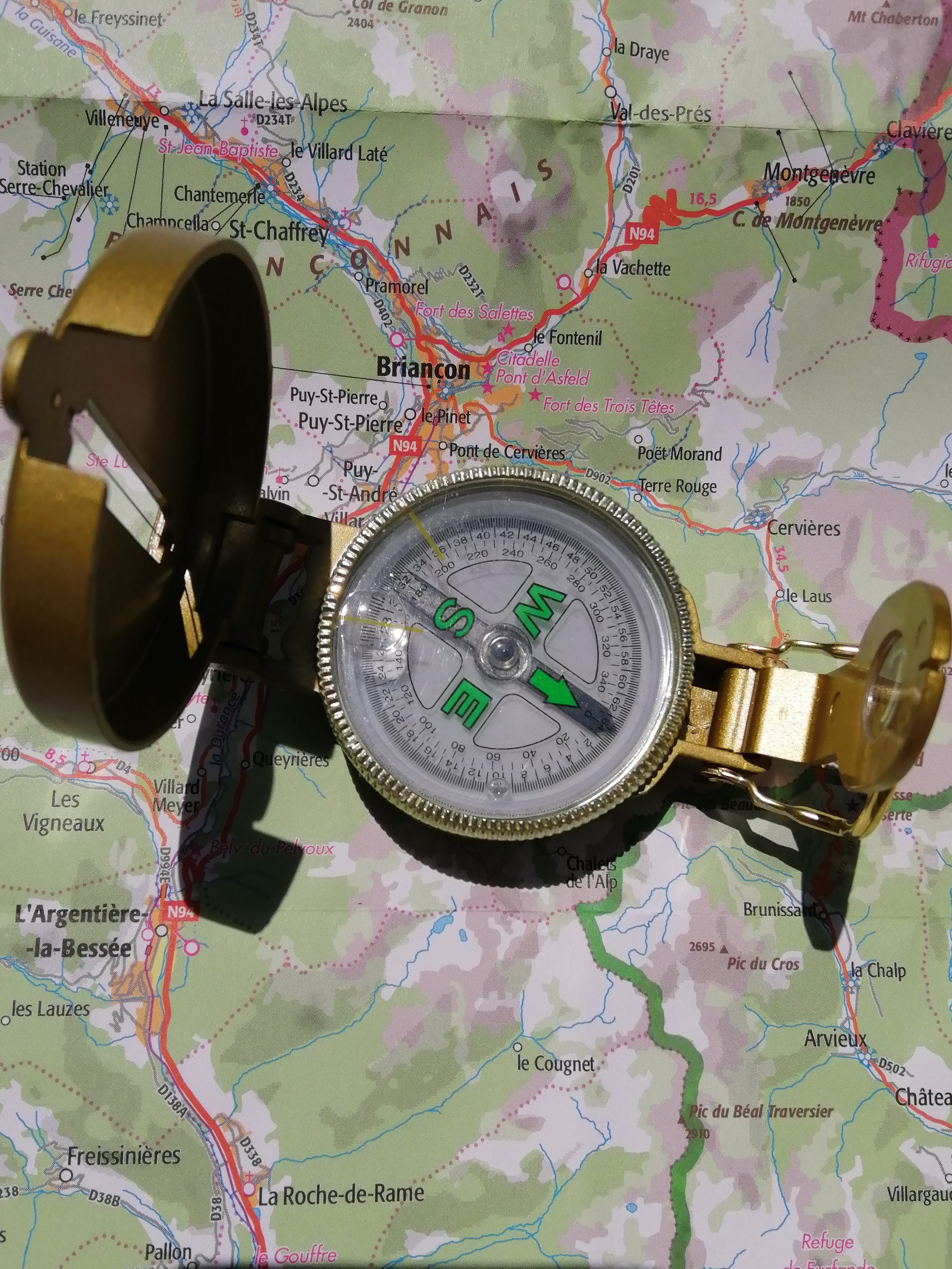 La vraie boussole à gagner est un magnifique ouvrage en laitonque je remettrai en main propre à l’inventeur (nom donné au découvreur). Celui-ci se verra aussi remporter un w.e. dans les Alpes offert pour deux personnes en demi-pension, hors périodes de vacances scolaires (et selon les possibilités offertes par les conditions sanitaires liées à l’épidémie de COVID toujours présente en 2021), et ce durant l’année 2021 (voire 2022 ou après si le jeu venait à perdurer jusqu’au 16 janvier 2022, date de la fin du jeu).Ce Jeu s’adresse à tout adulte
 du 05, résidant en région PACA ou ailleurs. 
Neuf Énigmes sont à résoudre :supports indispensables : une carte IGN départementale D04-05 2020 : 1/150 000et un livret de nouvelles de 31 pages à acquérir (pour 10 euros, frais d’envoi postal compris)« SEPT NOUVELLES FANTASTIQUESDES HAUTES-ALPES » écrit par Serge PASTOR(sans ce livret, il est impossible de résoudre les Énigmes)Pour commander le livret, consulter le REGLEMENT DU JEU.Merci à Jacques pour l’hébergement de ce jeu.IOÙ TU POURRASPAR LE LIVRET ET LES HAUTEURSMAIS OÙ TU DOISPAR LA BOUSSOLE ET L'ÉTALON						         N		                O                                                               E                                                                      S1  5 1 1 (1;2)    2  4 2 7 (1)   2  4 2 9 (5)  3  13 1 6 (5)   3  9 3 1(3)  4  9 1 6 (10)5  4 1 8 (3)   6  3 2 1 (1)   6  9 3 7 (2)   7  7 3 2 (6)  7  8 1 10 (6)8  2 1 4 (6)    8  2 2 2 (7)   9  2 3 5 (2)  10 7 6 4 (4)  12  2  5 11 (3)  11  4  2  3 (3)  12  1 5 8 (1)  13  8 1 3 (1)  13  11 4 8 (5)  13  4 3 7 (7)  14 10 1 10 (1)  15  3 1 3(2)16 7 1 2(3)  16 3 4 8 (3)  19 5 1 8 (4)  19  9 1 3 (8)  19 12 2 9 (1;2)19 8 1 9 (1;2)IIBONNE DIRECTIONinversée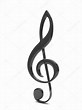 .18   11.   13.   ....17   24. 14+14+14+18+30+30+18+17+12+29(16+17+29+12) x 27 +12+17+29[(16+16+16) + (22+12+12+29)] x 27 + (15+(13-16))6  10  27 15+26  15  9+1  26  3 15  19  10  A  G  L  G  L  U  27  13  9  4  20  8  22   10  25  28+10  9  15+1  15  27+28  E G-G 2x28 19 3 25 13 163  20  I+I+I  IIIPREMIERE PAUSE25  18  2  16  10  4-23  17  12-10  26  7+27  9-15  24-141  6  5  2  8  12IVSECONDE PAUSE 10 7 17 9+9 x 1  6  5  2  8  12 20 26 5 9 25 7 21 10+26 17 4-20VPOURSUIS TA ROUTEA 10,55 MESURES,IL T'ATTENDV BISBONNE NOUVELLE ? …  5 2 7 (2)6 1 6 (4)7 2 11 (3)8 3 4 (3) 13 4 4 (3)9 5 2 (4)19 4 6 (1)25 6 5 (10)31 4 2 (1;2) 21 1 7 (7) 21 4 8 (3;4;5) 1 2 1 (8;9;10) 14 4 1 (2) 26 4 4 (1;2;3) 37 2 9 (2) 9 3 6 (5; 9) 29 1 2  28 4 4 (1) 33 1 4 (1;2) 38 1 3 (1) 17 1 2 (1) 17 4 6 ABATTU (?)  DÉSARMÉ35 1 1 43 2 1 (6)44 1 2 (1) 26 7 1 (1;6) 37 1 8 (11;10) 14 4 1 (1;2) 20 1 3 (9) VICOMPTAGES8 3 4 (3)  37 1 2 (2)  17 4 6 (3)  42 1 5   5 2 7 (2)  37 2 9 (2)9 5 2 (4)  14 4 1 (2)  33 1 4 (1 ; 2)  38 1 3 (1)  25 6 5 (10)   6 1 6 (4)   43 2 1 (6)  13 4 4 (3)+8 3 4 (3)+17 1 2 (1)18  6  7  11  21 ON N’EN PARLE PLUS1  4  15  14  16  10  20  21  12  13  1  9  218  4  19  9…...15 17 60 89 105 113 206 229 231 243 244 271 309 320 322 324YWYLE FZNKB HHOYY SKTJCXPCSY LCYPM KVVMHVIIUN LIEU CLEF25/10  8/13  41/3  22/3  33/7  50/2  29/7+35/9  1/1 , 31/4  44/6  33/4  47/7  4/6  19/9  30/1  11/6  29/4  12/3  42/3  5/9  23/6  14/8  1/1  48/9  2/1  34/4  38/1  25/6VIIIINDICE : LE TABLEAU DE L’ENIGME VII EST A IGNORER121  316  248  271  72  337  433  421  187  301  402  46  370  280  407356  375  435  258  85  270  213  146  209  23  231  295  96  395  101314  345  383  275  276  277  278  279  280  281  321  327  185  360  39337  281  237  426  235  142  282  164  14  289  309  429  303  304  352  4  45  211  123  285  140  126  30  236  155  408  426  429  430  67 68 194  195  196  352  149  377  1  226  291  292  376  380  384  385  121  388  395  422  137  68  113  154  378  410  411  246  424  386  381   DEUX PHOTOS INDICES pour le jeu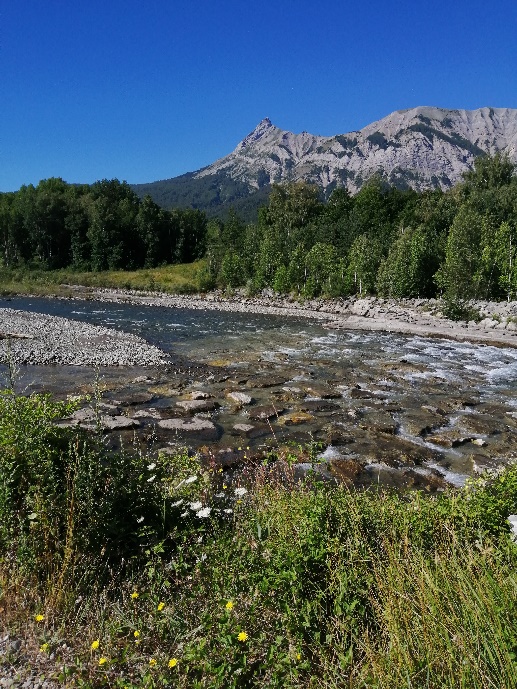 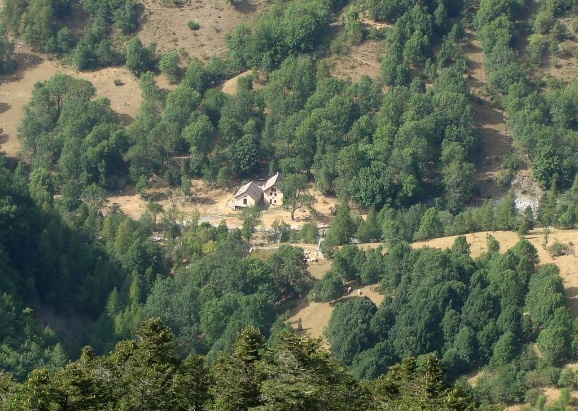 Serge PASTOR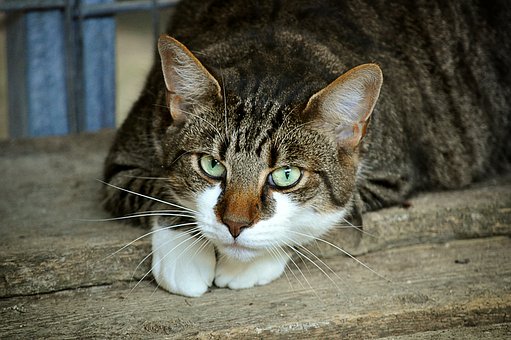 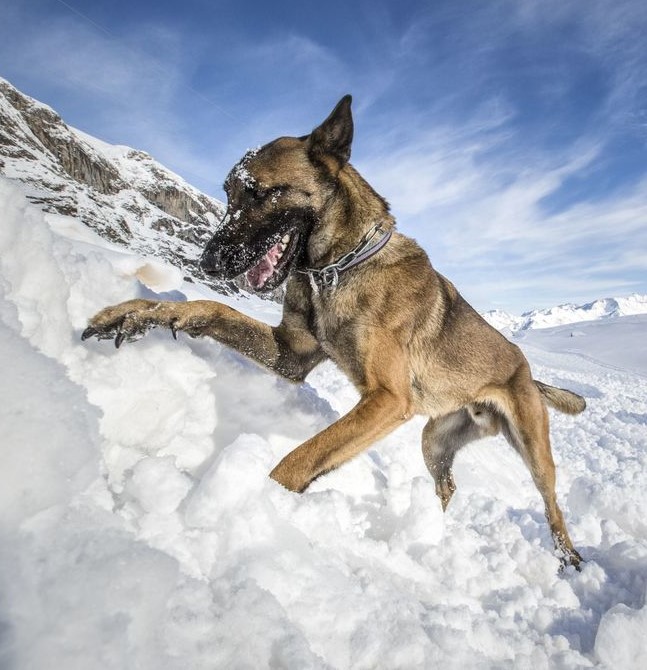 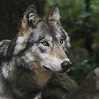 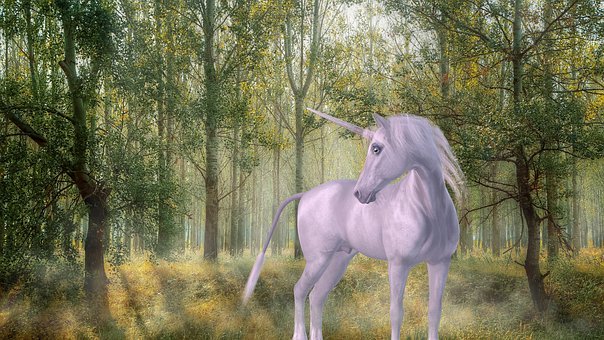 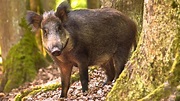 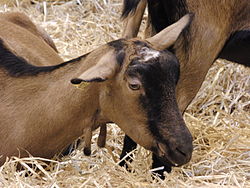 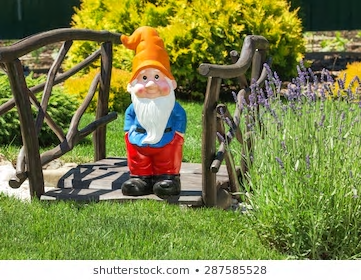 SEPT NOUVELLESFANTASTIQUES DES ALPESPour petits et grands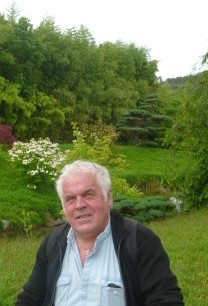 Professeur, romancier, nouvelliste, poète et essayiste, Serge Pastor est l’auteur de nombreux ouvrages. Il est par essence un amoureux de la terre de Provence et des mythes qui lui sont rattachés. Puis, quand il découvre les Hautes-Alpes, un déclic se produit. Serge quitte alors le Var pour venir s’installer à Saint-Bonnet-en-Champsaur où il anime des contes, des dictées, des rencontres philosophiques (cafés-philo) et des nouvelles courtes auprès de l’Université Virtuelle du Temps Disponible.Serge Pastor a été maître d’école, mais aussi enseignant en milieu hospitalier auprès d’enfants handicapés, rééducateur en psychopédagogie en ZEP, professeur des écoles, de collèges, puis directeur d’établissement.Sa longue carrière lui a permis d’accompagner scolairement durant plus de quarante-cinq ans, plusieurs générations d’élèves sur divers niveaux d’enseignement - maternelle, école primaire, secondaire et universitaire - aussi bien dans le Vaucluse que dans le Var, et en fin de carrière dans l’aire toulonnaise.L’auteur a toujours aimé conter aux enfants et aux adultes des récits parfois tangibles, parfois fantastiques. Ce sont pour eux des moments de magie où l’inattendu, l’insolite côtoient le réel. Cela peut ainsi donner naissance à de remarquables productions d’écrits où la créativité et l’imaginaire s’expriment librement.Aujourd’hui, l’auteur propose une série de sept nouvelles dans lesquelles l’animal est souvent au cœur du récit. Cet ouvrage s’adresse aussi bien à l’adulte qu’à l’adolescent ou à l’enfant, ce dernier sommeillant secrètement en chacun de nous.Serge Pastor vous invite à voyager parmi les hameaux, villages et montagnes de nos chères Hautes-Alpes, en Champsaur, en Valgaudemar et alentour. Mars 2020Ce livret est un support indispensable pour le jeu « Le secret de la boussole »68521422OR D